CONTOH FORMAT DOKUMEN PROGRAM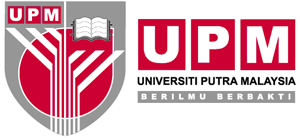 DOKUMEN PROGRAM PENGAJIAN (ODL)NAMA PROGRAM 	:FAKULTI 			:TUJUAN 			:	Akreditasi Sementara 	PENYEDIAAN 	 		Akreditasi PenuhDOKUMEN 			Audit PengekalanAudit Semakan SemulaTARIKH DOKUMEN 	:	DISIAPKAN